THE E-MAILS OF DR UMAR AZAMSelected E-Mails from the Year 2011 [M]FROM THE ARCHIVE OF DR UMAR AZAMMANCHESTER, UKOCTOBER 2011soft copy of quranReply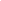                بسم الله الرحمن الرحيمPLEASE SEND ME SOFT COPY OF QURAN .THANKS AND BEST REGARDS,AFTAB AHMED SIDDIQUIReplySalam, BrThanks for your request.  Delivery failed to this business email address.  Please supply different email adress/addresses.

 - Show quoted text -ReplyTHANKS BROTHER,KINDLY SEND THE SOFT COPY OF QURAN ON MY PERSONAL ADDRESSSiddiquia52@hotmail.comSorry for this inconvenience.Best regards,Aftab Ahmed SiddiquiAsslam O Allikum .soft copy of Holy QuranReplyDr. Umer I have just e-mail to you to receive the soft copy of Holy QuranThank You Very much ..to share with us this remarkable thingcan u also explain the autheticity of this software and perfectionFaisal SaeedReplySalam,See QURAN EXPLORER on www.dr-umar-azam.co.uk Attn: Dr Umar Azam _ Help for the cause of AllahReplyDear Brother-in-Islam Umar Azam, Assalamoualaikum Warahmatullah Wabarakaatuhu.  RAMADHAN & LAILA TUL QADR MUBARAK!I pray that Allah gives you, health and long life.  First of all I present myself:  I am the Secretary of the Jamaat Ul Sahih Al Islam.  We are facing some financial problems. We have initially succeeded by the grace of Allah to construct a little Mosque so as to enable our brothers to perform Salaat, and also established a little Madrassa for the children. Both constructions are in a primary stage (still unfinished) and thus, it is my humble request and in hope that I turned to Allah in prayer and got the idea that I contact my brothers in Islam to give a helping hand in our cause, because what we are doing, our work, is only for the cause of Allah, and to receive His pleasure and satisfaction.So, in the Name of Allah, the Most Merciful, the Ever Merciful, I humbly request you dear brother, if you would help us (for the love of Allah – Zakaat or Lillah) in terms of your contributions and prayers to successfully finish both constructions which are adjoined: a little Mosque with an adjoining room as Madrassa. We need several materials for the Mosque and Madrassa. Among these items, we need loud speakers and microphone system which are quite costly/expensive.. We further need other machines to function our office also. I am humbly including our Bank account Number in full details in the hope that this Ramadhan may find us, through Allah’s mercy, our Mosque and Madrassa and office ready before Eid-ul-Fitr; thus enabling our brothers in Islam to benefit from Salaat in the Mosque fully.DETAILS:NAME: JAMAAT UL SAHIH AL ISLAMA/C NO. 1010000305300015BANK: MAURITIUS POST AND COOPERATIVE BANK LTD.ADDRESS OF BANK: 1, Sir William Newton Street, Port-LouisIt is our humble wish that you include us among your brothers and thus strengthen the ties of brotherhood which the Holy Quran and our beloved Prophet Muhammad (s.a.w) has enjoined for us.In the hope that these days bring you the benefits of the “Laila tul Qadr” (The Night of Decree).Was-Salaam Alaikum,Allah Hafiz, Fi-Amaanallah, A.N TaujooG.SecretaryP.S: Please do confirm to us by email of your reply, be it positive or negative. Jazak-Allah.ReplyWa laikum salam, Dear BrI wish I could help you but I am a poor scholar, not a [rich] medical doctor.  May Allah give you succour.  Ameen.Free Quran AttachmentsReplyWA LAIKUM SALAM,PLEASE CLICK ON 'FREE ATTACHMENTS' ON http://dr-umar-azam.weebly.comPlease sign the Guestbook!ReplyAssalamu Alaikum,Thanks for signing my Guestbook on www.dr-umar-azam.com Have you seen:  http://powerofdurood.weebly.com ?  Although this Site has been used about 700 times, there are only two entries in the Guestbook.  We need more entries for feedback.  So I would be grateful if you would use this Site as much as you can and then sign the Guestbook with your honest comments.Best regards,Dr UmarPost letter to GOOGLE UKReplyGoogle London 
Google UK Ltd
Belgrave House
76 Buckingham Palace Road
London SW1W 9TQ
United KingdomDear Sir/Madam,I have not been able to use my dr.umarazam@gmail.com account since Mon 9 May 2011.  Fraudsters hacked into it, changed the password and used it for phishing emails to my contacts.  Thousands of important emails are stored there and I need those emails to make PDF Files to put on my Websites such as:  http://umarazam.weebly.com   I have contacted GOOGLE by email and filled out various e-forms but there has been no progress.  My password before the hacking was: FLOWERINGI would be most grateful for your help in letting me have my account back.  I will be pleased to send you any documents [driving license etc.] you may need in case there is a doubt regarding the fact that I am Dr Umar Azam.  Please do a GOOGLE search of:   dr-umar-azam.comKind regards,Yours sincerely,Dr Umar AzamNOTE:  There was no reply from GOOGLE or there hasn’t been so far as at:  Wed 26 OCT 2011Metaluna AwardReplyHallo,

Bitte beachten Sie meine Website: http://powerofdurood.weebly.comfür Ihre Metaluna Award.Danke.Dr AzamWhat you said on www.pepsico.co.ukReplyThis message may not have been sent by: 786dr.azam@gmail.com  Learn more  Report phishingDear DR UMAR AZAM,

Thanks for posting the following comments on www.pepsico.co.uk.

--------------------------------------------------------
DEAR SIR/MADAM I'D LIKE TO ENQUIRE WHETHER PEPSI COLA IS SUITABLE FOR MUSLIMS.  DOES IT CONTAIN ANY AMOUNT OF ALCOHOL?  ARE THE INGREDIENTS SUITABLE FOR VEGETARIANS?  I'M ADDING MATERIAL ONTO MY SITE http://halal-ingredients.weebly.com AND WILL PUBLISH YOUR RESPONSE AS CORRECT IN 2011 [I CONTACTED PEPSICO BEFORE IN 2007 AND WAS INFORMED THAT PEPSI IS SUITABLE FOR THE PURPOSES OF ISLAMIC DIETARY LAW - PLEASE SEE THE 'HALAL INGREDIENTS REPORT' IN THE 'DOCUMENTS' SECTION OF THE SITE. YOURS SINCERELY,  DR UMAR AZAM
--------------------------------------------------------

You have also subscribed to our mailing list to receive updates via email.


We will get back to you soon.

Regards,

PepsiCo Web Team

Please DO NOT reply to this email as it is sent from an automated account.
If you no longer wish to receive email updates please click here http://www.pepsico.co.uk/unsubscribe?key=2d9bdcc0b318633d90499e4ab8631bfb to unsubscribe.________________________________________________________________hide details 4/25/09 Disclaimer: This message and its attachment, if any, are confidential and may contain legally privileged information. If you are not the intended recipient, please contact the sender immediately and delete this message and its attachment, if any, from your system. You should not copy this message or disclose its contents to any other person or use it for any purpose. Statements and opinions expressed in this e-mail are those of the sender, and do not necessarily reflect those of Saudi Electricity Company (SEC). SEC accepts no liability for damage caused by any virus transmitted by this email.Disclaimer: This message and its attachment, if any, are confidential and may contain legally privileged information. If you are not the intended recipient, please contact the sender immediately and delete this message and its attachment, if any, from your system. You should not copy this message or disclose its contents to any other person or use it for any purpose. Statements and opinions expressed in this e-mail are those of the sender, and do not necessarily reflect those of Saudi Electricity Company (SEC). SEC accepts no liability for damage caused by any virus transmitted by this email.Disclaimer: This message and its attachment, if any, are confidential and may contain legally privileged information. If you are not the intended recipient, please contact the sender immediately and delete this message and its attachment, if any, from your system. You should not copy this message or disclose its contents to any other person or use it for any purpose. Statements and opinions expressed in this e-mail are those of the sender, and do not necessarily reflect those of Saudi Electricity Company (SEC). SEC accepts no liability for damage caused by any virus transmitted by this email.Disclaimer: This message and its attachment, if any, are confidential and may contain legally privileged information. If you are not the intended recipient, please contact the sender immediately and delete this message and its attachment, if any, from your system. You should not copy this message or disclose its contents to any other person or use it for any purpose. Statements and opinions expressed in this e-mail are those of the sender, and do not necessarily reflect those of Saudi Electricity Company (SEC). SEC accepts no liability for damage caused by any virus transmitted by this email.Disclaimer: This message and its attachment, if any, are confidential and may contain legally privileged information. If you are not the intended recipient, please contact the sender immediately and delete this message and its attachment, if any, from your system. You should not copy this message or disclose its contents to any other person or use it for any purpose. Statements and opinions expressed in this e-mail are those of the sender, and do not necessarily reflect those of Saudi Electricity Company (SEC). SEC accepts no liability for damage caused by any virus transmitted by this email.Disclaimer: This message and its attachment, if any, are confidential and may contain legally privileged information. If you are not the intended recipient, please contact the sender immediately and delete this message and its attachment, if any, from your system. You should not copy this message or disclose its contents to any other person or use it for any purpose. Statements and opinions expressed in this e-mail are those of the sender, and do not necessarily reflect those of Saudi Electricity Company (SEC). SEC accepts no liability for damage caused by any virus transmitted by this email.Disclaimer: This message and its attachment, if any, are confidential and may contain legally privileged information. If you are not the intended recipient, please contact the sender immediately and delete this message and its attachment, if any, from your system. You should not copy this message or disclose its contents to any other person or use it for any purpose. Statements and opinions expressed in this e-mail are those of the sender, and do not necessarily reflect those of Saudi Electricity Company (SEC). SEC accepts no liability for damage caused by any virus transmitted by this email.Disclaimer: This message and its attachment, if any, are confidential and may contain legally privileged information. If you are not the intended recipient, please contact the sender immediately and delete this message and its attachment, if any, from your system. You should not copy this message or disclose its contents to any other person or use it for any purpose. Statements and opinions expressed in this e-mail are those of the sender, and do not necessarily reflect those of Saudi Electricity Company (SEC). SEC accepts no liability for damage caused by any virus transmitted by this email.هذه الرسالة و مرفقاتها (إن وجدت) تمثل وثيقة سرية قد تحتوي على معلومات تتمتع بحماية وحصانة قانونية. إذا لم تكن الشخص المعني بهذه الرسالة يجب عليك تنبيه المُرسل بخطأ وصولها إليك، و حذف الرسالة و مرفقاتها (إن وجدت) من الحاسب الآلي الخاص بك. ولا يجوز لك نسخ هذه الرسالة أو مرفقاتها (إن وجدت) أو أي جزئ منها، أو البوح بمحتوياتها لأي شخص أو استعمالها لأي غرض. علماً بأن الإفادات و الآراء التي تحويها هذه الرسالة تعبر فقط عن رأي المُرسل و ليس بالضرورة رأي الشركة السعودية للكهرباء، ولا تتحمل الشركة السعودية للكهرباء أي مسئولية عن الأضرار الناتجة عن أي فيروسات قد يحملها هذا البريد.ReplyReply to allForwardhide details 4/25/09 ReplyForwardhide details 4/26/09 hide details 4/12/09 ReplyReply to allForwardhide details 4/13/09 hide details 9/26/08 ReplyReply to allForwardhide details 9/26/08 hide details 9/19/08 hide details May 14 hide details May 15 SEOXhide details May 28 Xhide details Jun 25 